                                                    Campbellsville UniversitySED 711-01 G2 16/17August 29, 2016 – October 22, 2016 Professor:  	Dr. Lisa FulksClass:		SED711– Administration and SupervisionE-mail:   	lrfulks@campbellsville.edu    Phone: 	School – 270-789-5241 Cell/text 502-724-2766Information:   3 credit hoursChat Time:      Wednesday 5:30 PM – 6:45 PM eastern Classroom:	OnlineRegular Office Hours:  See Room 129Online Office Hours: Monday 5:00-5:30 6:45-7:30  Wednesday 5:00-5:30   8:15-9:00 I am also                                            available by appointment also upon request.School of Education Conceptual FrameworkTheme: Empowerment for Learning Model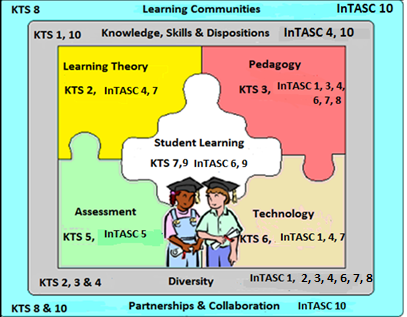 COURSE DESCRIPTION:  This course is a study of the administrative responsibilities of special education leadership and supervision with emphasis on the understanding of the field of special education, programs and staff development.  Topics relating to specific problems related to administrative supervision of educational programs for students with disabilities and supervision of personnel will be discussed.  There will be extensive reading and research required for completing this course.CREDIT:  3 hoursREQUIRED TEXT and MATERIALS:SED 711 Administration and Supervision, PEARSON CUSTOM Campbellsville UniversityFederal, state, and local (district) legislation/documents indicated throughout the course and chats.PROFESSIONAL STANDARDS addressed in this course:Kentucky Teacher Standards (KTS)Standard 1 The Teacher Demonstrates Applied Content Knowledge           Standard 2 The Teacher Designs and Plans InstructionStandard 3 The Teacher Creates and Maintains Learning Environment       Standard 4 The Teacher Implements and Manages Instruction                      Standard 5 The Teacher Assesses and Communicates Learning ResultsStandard 6 The Teacher Demonstrates the Implementation of Technology                   Standard 7 Reflects On and Evaluates Teaching and LearningStandard 8 Collaborates with Colleagues/Parents/OthersStandard 9 Evaluates Teaching and Implements Professional DevelopmentCU Diversity Proficiencies (from KTS)KTS 1.2 Connects content to life experiences of studentKTS 2.2 Uses contextual data to design instruction relevant to students               KTS 2.4 Plans instructional strategies & activities that address learning objectives for all studentsKTS 3.3 Values and supports student diversity and addresses individual needs                  KTS 4.2 Implement instruction based on diverse student need & assessment dataKTS 5.4 Describes, analyzes & evaluates student performance data to determine progress of individuals and identify differences in progress among student groupsKTS 6.3 Integrates student use of available technology into instruction to enhance learning outcomes and meet diverse student needs.KTS 8.1 Identifies students whose learning could be enhanced by collaborationInterstate Teacher Assessment and Support Consortium (InTASC) InTASC 1nTASC1 Learner DevelopmentInTASC 2 Learner Differences InTASC 3 Learning Environments InTASC 4 Content Knowledge InTASC 5 Application of ContentInTASC 6 AssessmentInTASC 7 Planning for Instruction InTASK 8 Instructional StrategiesInTASC 9 Professional Learning and Ethical Practice InTASC 10 Leadership and CollaborationInternational Literacy Association (ILA)            Standard 1 Foundational Knowledge                                        Standard 2 Curriculum and Instruction                 Standard 3 Assessment and Evaluation                 Standard 4 DiversityStandard 5 Literate Environment                                                          Standard 6 Professional Learning and LeadershipCouncil for Accreditation of Educator Program(CAEP) Standard 1 Content and Pedagogical Knowledge Standard 2 Clinical Partnerships and PracticeStandard 3 Candidate Quality, Recruitment, and Selectivity      Standard 4 Program ImpactStandard 5 Provider Quality Assurance and Continuous ImprovementStandards Council for Exceptional Children Standards. This course meets the guidelines designated under the CEC standards for common core of knowledge and skills for special educators:Standard 1: Learner Development and Individual Learning DifferencesStandard 2: Learning EnvironmentsStandard 3: Curricular Content KnowledgeStandard 4: AssessmentStandard 5: Instructional Planning and StrategiesStandard 6: Professional Learning and Ethical PracticeStandard 7: CollaborationProfessional Standards for Educational Leaders (formerly ISSLC)Standard #1:  Effective educational leaders develop, advocate, and enact a shared mission, vision, and core values of high-quality education and academic success and well-being of each student.Standard #2: Effective educational leaders act ethically and according to professional norms to promote each student’s academic success and well-being.Standard #3: Effective educational leaders strive for equity of educational opportunity and culturally responsive practices to promote each student’s academic success and well-being.Standard #4:  Effective educational leaders develop and support intellectually rigorous and coherent systems of curriculum, instruction, and assessment to promote each student’s academic success and well-being.Standard #5: Effective educational leaders cultivate an inclusive, caring, and supportive school community that promotes the academic success and well-being of each student.Standard #6:  Effective educational leaders develop the professional capacity and practice of school personnel to promote each student’s academic success and well-being.Standard #7: Effective educational leaders foster a professional community of teachers and other professional staff to promote each student’s academic success and well-being.Standard #8: Effective educational leaders engage families and the community in meaningful, reciprocal, and mutually beneficial ways to promote each student’s academic success and well-being.Standard #9: Effective educational leaders manage school operations and resources to promote each student’s academic success and well-being.Standard #10: Effective educational leaders act as agents of continuous improvement to promote each student’s academic success and well-being.CU Diversity Proficiencies (from KTPS/InTASC)1B The teacher creates developmentally appropriate instruction that takes into account individual learners’ strengths, interests, and needs and that enables each learner to advance and accelerate his/her earning. 1G The teacher understands the role of language and culture in learning and knows how to modify instruction to make language comprehension and instruction relevant, accessible, and challenging.2H The teacher understands students with exceptional needs, including those associated with disabilities and giftedness, and knows how to use strategies and resources to address these needs.2N The teacher makes learners feel valued and helps them to learn to value each other.3F The teacher communicates verbally and nonverbally in ways that demonstrate respect for and responsiveness to the cultural backgrounds and differing perspectives learners bring to the learning environment.4M The teacher knows how to integrate culturally relevant content to build on learners’ background knowledge.6G The teacher effectively uses multiple and appropriate types of assessment data to identify each student’s learning needs and to develop differentiated learning experiences.7B The teacher plans how to achieve each student’s learning goals, choosing appropriate strategies and accommodations, resources, and materials to differentiate instruction for individual and groups of learners.9H The teacher knows how to use learner data to analyze practice and differentiate instruction accordingly.10Q The teacher respects families’ beliefs, norms, and expectations and seeks to work collaboratively with learners and families in setting and meeting challenging goals.TSSA StandardsStandard I. Leadership and VisionEducational leaders inspire a shared vision for comprehensive integration of technology and foster an environment and culture conducive to the realization of that vision.Standard II. Learning and Teaching:Educational leaders ensure that curricular design, instructional strategies, and learning environments integrate appropriate technologies to maximize learning and teaching. Standard III. Productivity and Professional PracticeEducational leaders apply technology to enhance their professional practice and to increase their own productivity and that of others. Standard IV. Support, Management, and OperationsEducational leaders ensure the integration of technology to support productive systems for learning and administration. Standard V. Assessment and EvaluationEducational leaders use technology to plan and implement comprehensive systems of effective assessment and evaluation.Standard VI. Social, Legal, and Ethical IssuesEducational leaders understand the social, legal, and ethical issues related to technology and model responsible decision-making related to these issues.                                                             Mission Statements/VisionThe Campbellsville University Mission focuses on Scholarship, Excellence and Christian Servant Leadership.The Teacher Education Vision aims for individuals to be empowered to attain goals and impact others through Christian servant leadership. The School of Education Mission seeks to provide an academic infrastructure based on scholarship, service and Christian leadership, candidates who are competent and qualified, and who demonstrateKnowledge and skillsCaring Dispositions, including respect for diversityCommitment to life-long learning in a global society-Characteristics of servant leadershipThe objectives of this course align with the mission of the university and of the School of Education. Students are involved in an action research study that demonstrates all of these characteristicsMethods of InstructionThe instructional methods will include:live videoconferencing class sessions and small group discussions via AdobeConnectonline multimedia learning lessons individual consultation with professordiscussion board threads for in-depth discussioncooperative/collaborative learning activitiesfield observations and practice in P-12 classroomsSPECIFIC OBJECTIVES: Upon completion of this course, you will have gained an understanding of and be able to:Increase knowledge and understanding of the foundations of special education law and the process of federal, state and local education agencies.  Develop an understanding of the history and development of special education, principles and foundations underlying best practices for students with disabilities. To demonstrate the ability to effectively utilize a variety of problem solving, conflict resolution and decision-making processes. To synthesize research and literature sources for better understanding of the issues in special education which affect the delivery of special education programs. To use up-to-date research to plan and design effective instructional strategies and learning activities appropriate to the individual needs of students to promote inclusion of students with disabilities into the general education setting. Understanding of the historical and philosophic foundations of special education.Understanding the role of the special education administrator.Study of the legal foundations for special education.Review of the provisions of the law that pertains to inclusion of students with disabilities in the general education setting, district and statewide assessments, discipline of students with disabilities, parental involvement, accommodations plans, referral process, eligibility determination, monitoring  of student progress, placement issues.Study and understanding of due process for students with disabilities.Free Appropriate Public Education, Least Restrictive Education, confidentiality, and other areas related to students with disabilities. PL 94-142 (EHA), IDEA 1997, IDEA 2004, Section 504, ADA, Assistive Technology Act, and No Child Left Behind ActLocal education agency’s responsibilitiesState and federal regulationsState requirementsFunding of special education servicesState and federal funding sourcesPart C services for infants and toddlersPersonnel development, personnel/staff evaluations, effective staff meetingsOutside agency responsibilitiesTransition requirements under IDEA Due Process Hearings and MediationIntroduction to portfolio requirementsCOURSE TASKS/Requirements:Class Participation (KTS 1, 5.2, 6, 7, 9, KTS Diversity Standards 1.2, 3.3, 5.4, InTASC 1, 7, 9, ILA 1,6, CEC 1, 3, 4, 5, 6, 7 CAEP 1,4, TSSA 1, 2, 3, 4, 5, 6, Professional Standards for Educators 1, 2, 3, 4, 5, 6, 7, 8, 9, 10)Class attendance is expected and will be checked.  Notify the professor in advance if you need to be absent for an emergency. Two unexcused absences result in an automatic “F” for the course (at professor’s discretion).  Candidates will be graded on their advance preparation for class (readings) and their ability to ask pertinent questions and critically discuss issues related to the learning activities of the class in small and large group online discussions, study questions and reflective writing assignments. Candidates must contribute to class discussions.   Discussion boards are included as part of participation  Review of Case Law will be done as group work in chats and is worth 200 points. School Case Study ( KTS 1, 2, 3, 4, 5, 6, 7 KTS Diversity Standards 1.2, 6.3, InTASC 4, 5, 10, ILA 6, CEC 1, 2, 3, 4, 5, 6, 7, CAEP 1, 2, TSSA 1, 2, 3, 4, 5, 6, Professional Standards for Educators 1, 2, 3, 4, 5, 6, 7, 8, 9, 10 )Write a narrative with a reflective look into what special education looks like in your school. What systems are in place to assure students that need modifications/adaptations are receiving them? Are teachers professionally trained to provide these modifications/adaptations? What does the RTI process look like in your schools? How do you inform your school community about the RTI services available in your school or district? Does our school have a team approach to dealing with special education? What are the strong areas for special education in your school and what are some areas for growth? What data was used to determine the areas of strength and areas for growth? WebQuest (KTS 6, 9, KTS Diversity Standards 3.3 , InTASC  9, ILA 6, CEC 4, CAEP 1, TSSA 2, 3, 4, Professional Standards for Educators 4, 6)Create a list of helpful special education online resources for teachers, parents, and administrators of special education students. Choose one of the online resources to research further. Write a one page summary of the online resource and how you could use it to help the special education in your school. Personal Goal Setting(KTS 1, 5, 6, KTS Diversity Standards 5.4, InTASC 9, ILA 6, CEC 1, 4, CAEP 1, TSSA 3,4 Professional Standards for Educators 4, 6) Write a reflective response paper setting one personal goal regarding your special education program according to the data you review. Include a timeline and professional resources that will be used to achieve your goal. Special Education Powerpoint (KTS 1, 8, 9, KTS Diversity Standards 1.2, InTASC 4, 5,  ILA 6, CEC 1, 4, CAEP 1, TSSA 3, 4, 5, Professional Standards for Educators 3, 5, 6, 7, 8, 9,10) Create a special education PowerPoint to educate your staff on a special education need at your school. Write a reflective narrative for the PowerPoint identifying the need you will be addressing, why you decided to address this need and how you think your PowerPoint will impact special education at your school. Make sure to include the legal aspects involving this need.  IRA Standard 6, Domain 4, KTS 8.2Field Experiences with Special Education Professional Interviews (KTS 1, 2, 3, 4, 5, 6, 7, 8, 9, KTS Diversity Standards 4.2, 5.4 , InTASC 2, 3, 7, 8, 9, ILA 1,6, CEC 1, 2, 3, 4, 5, 6, 7, CAEP 1,2, TSSA 1, 2, 3, 4, 5, 6, Professional Standards for Educators 1, 2, 3, 4, 5, 6, 7, 8, 9, 10 ) with Special Education Professional Interviews Arrange for and complete five (5 hours) of field experience. Interview the special education director discussing the administration of educational programs for sub-populations/diverse learners.  One of the questions should involve a Due Process Hearing Scenario  (at least 10 questions) EVALUATION Process and expectations:Before Class each week you need to: read the chapter assignmentreview all the items under Week in the course, for familiarity with the formatcheck for assignments dueClass Participation in a Professional Learning Community. In CU online courses, weekly coursework begins on Monday and runs through Sunday. “Class participation” includes all your interactions with the instructor and your classmates during and outside the Monday night class session, such as preparation, attendance and engagement at the weekly session; discussion boards; and completion of class follow-up activities .Feedback and Communications. Messages, announcements and feedback posted via Learning House are sent to your CU email address. You may go into your Learning House profile (click “Participants” on the left, then click on your name.) and edit your email address in Learning House. It is the candidate’s responsibility to check emails and messages regularly (every 1-2 days). You are encouraged to contact me with questions or concerns. The best way to reach me is via email or text message. I will always respond within 24 hours so if you do not receive a response through email please text or call me.Weekly Discussion Board/Forums. Each lesson typically has one discussion board where you are expected to post a response at a time of your convenience to the given topic, such as a scenario, a topic from the readings, a reflection on your field experiences, etc. This is done on your own time but is recommended you complete before the next class period.Submission of Assignments. All assignments must be word-processed using Microsoft Word.Revisions. A major part of my work as an instructor is to provide feedback. For major assignments, I generally allow one revision based on my feedbackFinal grade calculated based on the following values of assignments:      100     Participation100     WebQuest100     School Case Study100     Personal Goal Setting100     Interview200     PowerPoint for staff100      Field Experience Summary200     Review of Case Law1000     Total PointsGRADING SCALE: Course Grading Scale in Percentages with points      A = 930 (93%)      B = 860 (86%)      C = 780 (78%)      D = 700 (70%)      F = below 700 ptsRUBRICS:	Rubric for Class Participation (KTS 1, 5.2, 6, 7, 9, KTS Diversity Standards 1.2, 3.3, 5.4, InTASC 1, 7, 9, ILA 1,6, CEC 1, 3, 4, 5, 6, CAEP 1,4, TSSA 2, 3, 4, Professional Standards for Educators 4, 6 )Field Experience Rubric/Special Education Director Interview (KTS 1, 2, 3, 4, 5, 6, 7, 8, 9, KTS Diversity Standards 4.2, 5.4 , InTASC 2, 3, 7, 8, 9, ILA 1,6, CEC 1, 2, 3, 4, 5, 6, 7, CAEP 1,2, TSSA 1, 2, 3, 4, 5, 6, Professional Standards for Educators 1, 2, 3, 4, 5, 6, 7, 8, 9, 10)Webquest Rubric (KTS 6, 9, KTS Diversity Standards 3.3, InTASC  9, ILA 6, CEC 4, CAEP 1, TSSA 2, 3, 4, Professional Standards for Educators 4, 6)Personal Goal Setting and Powerpoint Rubric (KTS 1, 8, 9, KTS Diversity Standards 1.2, InTASC 4, 5,  ILA 6, CEC 1, 9, CAEP 1, TSSA 3,4 Professional Standards for Educators 4, 6)Rubric for School Case Study ( KTS 1, 2, 3, 4, 5, 6, 7 KTS Diversity Standards 1.2, 6.3, InTASC 4, 5, 10, ILA 6, CEC 1, 2, 3, 4, 5, 6, 7, 8, 10, CAEP 1, 2, TSSA 1, 2, 3, 4, 5, 6, Professional Standards for Educators 1, 2, 3, 4, 5, 6, 7, 8, 9, 10)Disability Statement:Campbellsville University is committed to reasonable accommodations for students who have documented physical and learning disabilities, as well as medical and emotional conditions. If you have a documented disability or condition of this nature, you may be eligible for disability services. Documentation must be from a licensed professional and current in terms of assessment.  Please contact the Coordinator of Disability Services at 270-789-5192 to inquire about services.                            Plagiarism PolicyCampbellsville University’s policy on Academic Integrity states: “Each person has the privilege and responsibility to develop one’s learning abilities, knowledge base, and practical skills. We value behavior that leads a student to take credit for one’s own academic accomplishments and to give credit to others’ contributions to one’s course work. These values can be violated by academic dishonesty and fraud.” (2015-17 Bulletin Catalog). Plagiarism and cheating are examples of academic dishonesty and fraud and neither will be tolerated in this course. Plagiarism is quoting or paraphrasing a phrase, a sentence, sentences, or significant amounts of text from a web or print source, without using quotation marks and without a citation. The plagiarist submits the work for credit in a class as part of the requirements for that class. Examples of cheating include cheating on a test (copying off someone else’s paper) or an assignment (e.g., development of a lesson plan) and submitting the work as your own. If a student commits plagiarism or cheats in this course, the professor will decide on one of two penalties: (a) an F on that assignment or (b) an F in the course. The student’s Dean and the Vice- President for Academic Affairs will be notified of either consequence.             *** School of Education Attendance Policy:***Regular attendance in professional education courses is expected of all students. It is a professional responsibility that is a part of the disposition assessment of teacher candidates. No more than six (6) absences for Monday/Wednesday/Friday	 courses and No more than four (4) absences for Tuesday/Thursday courses.  Absences in excess of these numbers of days will result in an F for the course. Tardy is defined as missing 10 minutes or less of class time due to late arrival or early departure.  An accumulation of two tardy instances will equate to one day of absence to be applied to the course attendance policy. Anything more than 10 minutes and less than 30 minutes of missed class time will result in a half day absence. More than 30 minutes of missed class time will be considered a full day. Your arrival and departure time are as important as your presence regularly.  This is essential for a smooth classroom experience for you and your classmates now as well as the expectation you will face as a classroom teacher when employed later. Note: students will not be penalized for absences excused by Campbellsville University; however, it is the student’s responsibility to notify the professor in advance of the excused absence. It is also the student’s responsibility to insure that all assignments are submitted on due dates, regardless of date(s) of absences.Campbellsville University’s Online Attendance PolicyBi-term and 8 week terms: Online students must participate weekly as defined by the professor in the syllabus. After 1 week (12.5%, 1/8th of the scheduled classes) without contact the student will be issued an official warning. After the second week (25%, 1/4th of the scheduled class) without contact the student would fail the course and a WA would be recorded.                                                                              Incomplete StatementA grade of “I” is assigned to a student when the course requirements are not completed due to illness, accident, death in the immediate family, or other verifiable, extenuating circumstances. The course requirements to change the “I”; grade must be completed within 12 months from the time awarded. It is the student’s responsibility to complete requirements within the 12 month period. It is the professor’s responsibility to change the grade by filling out the proper forms in the Office of Student Records.                                  Title IX StatementCampbellsville University and its faculty are committed to assuring a safe and productive educational environment for all students. In order to meet this commitment and to comply with Title IX of the Education Amendments of 1972 and guidance from the Office for Civil Rights, the University requires all responsible employees, which includes faculty members, to report incidents of sexual misconduct shared by students to the University's Title IX Coordinator.Title IX Coordinator: Terry VanMeter; 1 University Drive; UPO Box 944; Administration Office 8A; Phone – 270-789- 5016; Email – twvanmeter@campbellsville.edu Information regarding the reporting of sexual violence and the resources that are available to victims of sexual violence is set forth at: www.campbellsville.edu/title                                       StudentAcademic Progress (SAP)Department of Education federal regulations require Campbellsville University to monitor its student's academic progress to ensure that they maintain a minimum standard GPA and make steady progress toward degree completion. Students who do not meet the SAP requirements may lose their financial aid eligibility.  All students that were enrolled during the current school year and those who have submitted a FAFSA for the upcoming year will be evaluated for SAP at the end of each term including summer.  See your Student Handbook for specific details and/or discuss with your advisor.                                                             Communication Requirement                                                      Students are expected to activate and regularly use the university provided email domain studentname@stu.campbellsville.edu) for all email communication for this class.                                                                   Disposition AssessmentDispositions in teacher education preparation refer to behaviors and attributes while interacting on campus, online, and in clinical experiences with students, families, colleagues, communities, and faculty. Such dispositions are necessary to the empowerment for learning process stemming from the unit mission, conceptual framework, state codes of ethics, and national standards. Campbellsville University’s educator preparation program strives to lead candidates in the self- efficacy process of recognizing when their own dispositions shall be developed in the Pre-Professional Growth Plan (PPGP).Candidates (CU students) will be introduced to the education program’s conceptual framework, which includes disposition expectations in the introductory courses and will also become familiar with and commit to the Codes of Ethics for Professional Educators which delineates behaviors for teachers related to students, parents and colleagues. In addition, candidates must adhere to the CU Computer Resource Acceptable Use Policy that includes posting information, videos, pictures, etc.,that infringe on copyright laws or is deemed inappropriate by the mission of CU and the School of Education (p 50, ST Handbook). This includes both on campus and off campus activities. Although the unit has adopted a “Disposition Recommendation” form for general use, it is understood that dispositions are also evaluated during instructional opportunities through field and clinical experiences and regular course opportunities. All disposition data are collected and filed in the student’s School of Education binder.CU Philosophy of Behavior was founded with the goal of providing a quality education along with Christian values. Learning takes place guided by Christ-like concern and behavior on campus and online. A student whose conduct violates stated behavioral expectations faces specific disciplinary sanctions.                                                                   BIBLIOGRAPHY:Bateman, D., & Bateman, C.F. (2001).  A principle’s guide to special education.  ,	VA: Council for Exceptional Children.Davidson,  D. N., & Algozzine, B. (2002).  Administrators’ knowledge of expected special	Education practices.  Educational Leadership and administration, 14, 135-147.Gerald, D. E., & Hussar, W. J. (2001).  Projections of education statistics to 2011.  ,	DC:    for Education  Department of Education.        Goddard, R., Goddard, Y., Kim, E. S., & Miller, R. (2015). A theoretical and empirical analysis of                 the roles of instructional leadership, teacher collaboration, and collective efficacy beliefs in                                                                                 support of student learning. American Journal of Education, 121(4), 501-530.       Hoy, W. (2012). School characteristics that make a difference for the achievement of all students: A              40-year odyssey. Journal of Educational Admnistration, 50( 1) , 76 - 9 7.       Knapp, M. S., Honig, M. I., Plecki, M. L., Portin, B. S., & Copland, M. A. (2014). Learning-focused              leadership in action: Improving instruction in schools and districts. New York, NY: Routledge.       Kurland, H., Peretz, H., & Hertz-Lazarowitz, R. (2010). Leadership style and organizational                  learning: The mediate effect of school vision. Journal of Educational Administration, 48(1), 7-30.       Terosky, A. L. (2013). From a managerial imperative to a learning imperative: Experiences of                urban, public school principals. Educational Administration Quarterly, 50(1), 3-33.       Thapa, A., Cohen, J., Guffey, S., & Higgins-D’Alessandro, A. (2013). A review of school climate              research. Review of Educational Research, 83(3), 357-385.       Ylimaki, R. M. (2012). Curriculum leadership in a conservative era. Educational Administration              Quarterly, 48(2), 304-346                                          Weekly Readings and AssignmentsAligned with Assessment (point values)KentuckyTeacherStandards(KTS or IECE)KTS Diversity IndicatorsInTASCILA StandardsTechnology(Yes or No)CECCAEPTSSAProfessional Leadership Standards(formerly ISSLC)Class Participation in Weekly Chats50 ptsObj: 1-24KTS 1, 2, 5, 6, 7, 9KTS 1.2KTS 3.3KTS 5.4  1, 7, 91, 6Yes1, 3, 4, 5, 61, 51, 2, 3, 4, 5, 61,2, 3, 4, 5, 6, 7, 8. 9. 10Review of Case Law 200 ptsObj: 1, 9, 13-23KTS 1, 2, 5, 6, 7, 9KTS 1.2KTS 3.3KTS 5.4   1, 7, 91, 6Yes1, 3, 4, 5, 61, 53,42Weekly discussion board 50pts.Obj: 1-24KTS 1,2, 5, 6, 7, 9KTS 1.2KTS 3.3KTS 5.4  1, 7, 91, 6Yes1, 3, 4, 5, 61, 51, 2, 3, 4, 5, 61, 2, 3, 4, 5, 6, 7, 8, 9, 10Field Experience Summary, 100pts. Obj: 1-7KTS, 1, 2, 3, 4, 5, 6, 7, 8, 9KTS 4.2KTS 5.42, 3, 7, 8, 92, 3, 4, 5Yes1, 2, 3, 4, 5, 6, 71, 21, 2, 3, 4, 5, 61, 2, 3, 4, 5, 6, 7, 8, 9, 10Director of Special EducationInterview 100 pts.Obj: 7, 11  KTS 5, 8KTS 8.1  10    5Yes81, 23, 4, 53, 5, 7, 8, 9, 10Powerpoint200pts. Obj: 7, 9, 10KTS 1, 2, 3, 4, 8KTS 4.23, 6, 7, 8    5, 6   51, 2, 3, 4, 5, 6, 71, 43, 4, 53, 5, 7, 8, 9, 10Webquests, 100pts. Obj: 12, 13, 14, 15, 16KTS 6, 9KTS 3.3  9      6Yes412, 3,44, 6Personal Goal Setting 100 pts.Obj: 7, 10, 11KTS 1, 8, 9KTS 1.24, 5      6 Yes1, 913,44, 6School Case Study100 pts 8, 9, 24KTS 1, 2, 3, 4, 5, 6, 7KTS 1.2KTS 6.34, 5, 10       6Yes1, 2, 3, 4, 5, 6, 7, 8, 101, 23, 4, 53, 5, 7, 8, 9, 10Exemplary  100%Accomplished  94%Developing  86%Ineffective 77%Present for all classes with exception of emergencies.Logs in on time and attends throughout periodParticipates 4-5 times during discussionsContributes thoughtful remarks and questionsComments extend the interactions between candidatesAll Discussion Forums completed before class starts weeklyPresent for most classes (missing 1 class)Reviewed at least the agenda and broad topics prior to class as evidenced in discussion responses.Some contributions to discussionAll Discussion Forums completedPresent for class but no advance preparation as evidenced in discussion responsesSuperficial responses in class or on discussion boards5-7 Discussion Forums completedAbsent from class without any communication to professorComments and postings minimal or absent1-4 Discussion Forums CompletedExemplary 100%Accomplished 94%Developing 86%Ineffective 77%Special Education Director InteriewWrite a reflection and narrative with questions Interview the special education director discussing the administration of educational programs for sub-populations/diverse learners. At least 12 questions. One of the questions should involve a Due Process Hearing Scenario       Free of grammatical errorsWrite a reflection and narrative with questions Interview the special education director discussing the administration of educational programs for sub-populations/diverse learners. At least 10 questions. One of the questions should involve a Due Process Hearing Scenario       Free of grammatical errorsWrite a reflection and narrative with questions Interview the special education director discussing the administration of educational programs for sub-populations/diverse learners. At least 8 questions. One of the questions should involve a Due Process Hearing Scenario       Free of grammatical errorsWrite a reflection and narrative with questions Interview the special education director discussing the administration of educational programs for sub-populations/diverse learners. Less than 8 questions.One of the questions should involve a Due Process Hearing Scenario       Free of grammatical errorsClassroom Setting and DiversityIdentify the classroom(s) for your field experiences (school, grade, content, etc.)Describe number of students and diversity in the classroom(s) (ethnicity/cultural, linguistic, achievement, economic, gender, disabilities)Identify the classroom(s) for your field experiences (school, grade, content, etc.)Describe number of students and diversity in the classroom(s) (gender, disabilities)Identify the classroom(s) for your field experiences (school, grade, content, etc.)Identify the classroom(s) for your field experiences with no information regarding the makeup of the classroomTeacher and Student BehaviorDescribe how the general and special education teachers interact with and provide strategies and accommodations for your case study student and for students with moderate and severe disabilitiesReflect on how effective these strategies are for instruction, monitoring progress, and enabling success Describe how the general and special education teachers interact with and provide strategies and accommodations for your case study student and for students with moderate and severe disabilitiesReflect on how effective these strategies are for instruction, monitoring progress, and enabling success Describe how the special education teachers interact with and provide strategies and accommodations for your case study student and for students with moderate and severe disabilitiesReflect on how effective these strategies are for instruction, monitoring progress, and enabling success Describe how the special education teachers interact with and provide strategies and accommodations Log of hours 5 hrs. documentedCoding needs to be corrected and the form resubmitted 5 hrs.  documentedCoding needs to be corrected and the form resubmitted5 hrs. documentedCoding needs to be corrected and the form resubmitted --Cannot pass course without 5 hrs. documented appropriatelyExpectationsExemplary 100%Accomplished 94%Developing 86%Ineffective 77%Overall ContentIdentifies 10 websites for teachers, parents, and administrators of special education students.Identifies 5-9 websites for teachers, parents, and administrators of special education students. . Identifies 2-4 websites for teachers and administrators of special education students..Identifies websites for administrators of special education students.QualityDemonstrates reflective thought and insight into website reviews in narrative style with no grammatical errors.Demonstrates reflective thought and insight into website reviews in narrative style with one or two grammatical errorsCreates only a list of websites without the narrative with grammatical errorsCreates only a list of websites without the narrative with grammatical errorsKnowledgeDemonstrates clear and accurate understanding of two of the websitesDemonstrates clear and accurate understanding of one of the websitesOne or two misunderstandings demonstrated in narrative description of one of the websitesMore than two misunderstandings demonstrated in narrative description of one of the websitesExpectationsExemplary 100%Accomplished 94%Developing 86%Ineffective 77%Overall ContentStudents will  .Write a reflective response paper setting one personal goal regarding your special education program according to the data you review. Include a timeline and professional resources that will be used to achieve your goal. Students will  .Write a reflective response paper setting one personal goal regarding your special education program according to the data you review. Include a timeline and professional resources that will be used to achieve your goal. Students will  .Write a reflective response paper setting one personal goal regarding your special education program according to the data you review. Include a timeline and professional resources that will be used to achieve your goal. Students will  .Write a reflective response paper setting one personal goal regarding your special education program according to the data you review. QualityIs written in appropriate format according to choice and free of grammatical errorsIs written in appropriate format according to choice and has 1-2 grammatical errorsIs written in appropriate format according to choice and has 3-4 grammatical errorsIs written in appropriate format according to choice and grammatical errors interfere with meaning.KnowledgeShows understanding of the special education program at their school.as evidenced by special education language used Shows understanding of the special education program at their school.as evidenced by special education language usedShows one misunderstanding of the special education program at their school.Shows misunderstanding of the special education program at their school.Powerpoint PresentationCreate a special education PowerPoint to educate your staff on a special education need at your school. Write a reflective narrative for the PowerPoint identifying the need you will be addressing, why you decided to address this need and how you think your PowerPoint will impact special education at your school. Make sure to include the legal aspects involving this need.  Create a special education PowerPoint to educate your staff on a special education need at your school. Write a reflective narrative for the PowerPoint identifying the need you will be addressing, why you decided to address this need and how you think your PowerPoint will impact special education at your school. Make sure to include the legal aspects involving this need.  Create a special education PowerPoint to educate your staff on a special education need at your school. Write a reflective narrative for the PowerPoint identifying the need you will be addressing, why you decided to address this need Make sure to include the legal aspects involving this need.  Create a special education PowerPoint to educate your staff on a special education need at your school. Write a reflective narrative for the PowerPoint identifying the need you will be addressing, why you decided to address this need.Exemplary 100%Accomplished 94%Developing 86%Ineffective 77%IntroductionPrepare an introduction that includes a reflective look into what special education looks like in your school  Prepare an introduction that includes a reflective look into what special education looks like in your school Prepare an introduction that includes a reflective look into what special education looks like in your schoolPrepare an introduction.  ContentWhat systems are in place to assure students that need modifications/adaptations are receiving them? Are teachers professionally trained to provide these modifications/adaptations? What does the RTI process look like in your schools? How do you inform your school community about the RTI services available in your school or district? Does our school have a team approach to dealing with special education? What are the strong areas for special education in your school and what are some areas for growth? What data was used to determine the areas of strength and areas for growth? What systems are in place to assure students that need modifications/adaptations are receiving them? Are teachers professionally trained to provide these modifications/adaptations? What does the RTI process look like in your schools? How do you inform your school community about the RTI services available in your school or district? Does our school have a team approach to dealing with special education? What are the strong areas for special education in your school and what are some areas for growth? What data was used to determine the areas of strength and areas for growth? What systems are in place to assure students that need modifications/adaptations are receiving them? Are teachers professionally trained to provide these modifications/adaptations? What does the RTI process look like in your schools? Does our school have a team approach to dealing with special education? What are the strong areas for special education in your school and what are some areas for growth? What data was used to determine the areas of strength and areas for growth?  What systems are in place to assure students that need modifications/adaptations are receiving them? Are teachers professionally trained to provide these modifications/adaptations? What does the RTI process look like in your schools? How do you inform your school community about the RTI services available in your school or district? Does our school have a team approach to dealing with special education? What are the strong areas for special education in your school and what are some areas for growth? ReflectionBased on your case study activities, identify 4  appropriate strategies for  special need students in your school and recommend changes and/or next steps for working with this students.Based on your case study activities, identify 3 appropriate strategies for  special need students in your school and recommend changes and/or next steps for working with this students.Based on your case study activities, identify 2 appropriate strategies for  special need students in your school and recommend changes and/or next steps for working with this students..Based on your case study activities, identify 1 appropriate strategies for  special need students in your school and recommend changes and/or next steps for working with this students.Writing StyleReport is organized and well-writtenNo grammatical errors. Follows APA format in the document, with headings, paragraphs, etc.Report is organized and well-written1-2 grammatical errors. Follows APA format in the document, with headings, paragraphs, etc.Report is organized and well-written 3-4 grammatical errors. Follows APA format in the document, with headings, paragraphs, etc.More than 4 grammatical errors. Follows APA format in the document, with headings, paragraphs, etc.WeekFocusTextAssignment                1Week 1 Objective: To increase  knowledge and understanding of the foundations of special education law and the process of federal, state and local education agencies.What is IDEA?Explain what an appropriate education is….Identify some of the implications on schools of Section 504Read Pages 1-32Discussion Board:How did schools accommodate special education students before IDEA….after?2Week 2 Objective: Develop an understanding of the history and development of special education, principles and foundations underlying best practices for students with disabilities.What is a due process hearing? What does case law tell us about educating special education students?.Read Pages 33-48Discussion Board:Do I understand how to serve students with disabilities?3Week 3 & 4 Objective: To demonstrate the ability to effectively utilize a variety of problem solving, conflict resolution and decision-making processes.  How do clear school discipline policies help when disciplining special education students? What processes within the school help special education students with discipline problems be successful.How can I be sure that all students needing special education services are identified?Read 49-80Discussion Board:Discuss the discipline policies for your school.Case Study due4Explain the relevance of data collection in the special education referral process. How are students in special education monitored according to IDEA 2004?Discuss the power of the IEP.Read Case #1Discussion Board:Identify the steps in referring a student for special education5Week 5  & 6 Objective: To synthesize research and literature sources for better understanding of the issues in special education which affect the delivery of special education programs. How can placement be an issue in a school and how can it be solved?What transition programs are available to students in your district?Read 81-100Discussion Board:Identify a placement issue you have experienced and how it was solved. Webliography due6How should parents be involved in making school decisions?Review case law involving special education.Discuss current cases affecting special education. Senate Bill 1 Read Case #2Interviews dueDiscussion Board:How are parents involved in decisions at your school? 7Week 7 & 8  Objective: To use up-to-date research to plan and design effective instructional strategies and learning activities appropriate to the individual needs of students to promote inclusion of students with disabilities into the general education setting. Identify how monies involving special education students are spent. How do you provide updated PD on your special education program to your staff?Read Pages 101-122Discussion Board:What considerations do you make when using your special education budget?8How do I build relationships with my staff to ensure I have an effective special education program in my building?Are staff meetings at my school relevant to staff needs or student needs?How do I build relationships with district staff members to keep communication open and benefit my special education students? Individual PowerPoint’s presentedSelf ReflectionCourse EvaluationDiscussion Board:Discuss how you build relationships with staff in your building and outside your building with district staff.Personal Goals Due